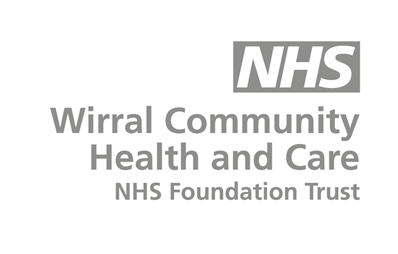 Frequency and Volume ChartThis chart is an important part of your assessment with your health practitioner. It will help provide them with information about your symptoms and may be useful in reaching a diagnosis and providing treatment. Please keep the diary for at least 3 days and continue your normal eating/drinking patterns as well as usual daily activities. This will give a record of how much you drink (fluid intake), how much urine/wee you pass, and how often you wee on a daily basis as well as any leakages you have. Bring this form with you when you next attend the clinic. Please record as accurately as possible what you drink and amount of urine/wee you pass. Please record the fluids in millitres (1 fluid ounce = 30ml). What you need to do Record how much you drink (intake) and how much urine/wee you pass (output) - they DO NOT have to be 3 days in a row. Pick days which will be convenient for you to measure and record everything. A plastic jug which measures in millilitres (mls) or fluid ounces (oz) If you pass urine but cannot measure, put a or  in the appropriate column.Day 1 = Date…………………………………………………..Day 2 = Date…………………………………………………..Day 3 = Date…………………………………………………..MORNINGMORNINGMORNINGMORNINGAFTERNOON AND EVENING AFTERNOON AND EVENING AFTERNOON AND EVENING AFTERNOON AND EVENING Amount drank & drink typeVolume of urine passedLeak urine or pad changeAmount drank & drink typeVolume of urine passedLeak urine or pad changeEXAMPLETEA150mls250mlsEXAMPLECoffee300mls130mls1 AM1 PM2 AM2 PM3 AM3 PM4 AM4 PM5 AM5 PM6 AM6 PM7 AM7 PM8 AM8 PM9 AM9 PM10 AM10 PM11 AM11 PM12 AM12 PMMORNING MORNING MORNING MORNING AFTERNOON AND EVENING AFTERNOON AND EVENING AFTERNOON AND EVENING AFTERNOON AND EVENING Amount drank & drink typeVolume of urine passedLeak urine or pad changeAmount drank & drink typeVolume of urine passedLeak urine or pad changeEXAMPLETEA150mls250mlsYESEXAMPLECoffee300mls130mls1 AM1 PM2 AM2 PM3 AM3 PM4 AM4 PM5 AM5 PM6 AM6 PM7 AM7 PM8 AM8 PM9 AM9 PM10 AM10 PM11 AM11 PM12 AM12 PMMORNING MORNING MORNING MORNING AFTERNOON AND EVENING AFTERNOON AND EVENING AFTERNOON AND EVENING AFTERNOON AND EVENING Amount drank & drink typeVolume of urine passedLeak urine or pad changeAmount drank & drink typeVolume of urine passedLeak urine or pad changeEXAMPLETEA150mls250mlsYESEXAMPLECoffee300mls130mls1 AM1 PM2 AM2 PM3 AM3 PM4 AM4 PM5 AM5 PM6 AM6 PM7 AM7 PM8 AM8 PM9 AM9 PM10 AM10 PM11 AM11 PM12 AM12 PM